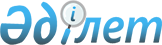 "2013 - 2015 жылдарға арналған республикалық бюджет туралы" Қазақстан Республикасының Заңын іске асыру туралы" Қазақстан Республикасы Үкіметінің 2012 жылғы 30 қарашадағы № 1520 қаулысына өзгерістер мен толықтырулар енгізу туралыҚазақстан Республикасы Үкіметінің 2013 жылғы 12 қарашадағы № 1206 қаулысы      РҚАО-ның ескертпесі!

      Осы қаулы 2013 жылғы 1 қаңтардан бастап қолданысқа енгізіледі.

      Қазақстан Республикасының Үкіметі ҚАУЛЫ ЕТЕДІ:



      1. «2013 – 2015 жылдарға арналған республикалық бюджет туралы» Қазақстан Республикасының Заңын іске асыру туралы» Қазақстан Республикасы Үкіметінің 2012 жылғы 30 қарашадағы № 1520 қаулысына мынадай өзгерістер мен толықтырулар енгізілсін:



      көрсетілген қаулыға «2013 – 2015 жылдарға арналған басым республикалық бюджеттік инвестициялар тізбесі» деген 1-қосымшада:



      4 «Білім беру» деген функционалдық топта:



      225 «Қазақстан Республикасы Білім және ғылым министрлігі» деген әкімші бойынша:



      012 «Облыстық бюджеттерге, Астана және Алматы қалаларының бюджеттеріне білім беру объектілерін салуға және реконструкциялауға, Алматы облысының облыстық бюджетіне және Алматы қаласының бюджетіне білім беру объектілерінің сейсмотұрақтылығын күшейту үшін берілетін нысаналы даму трансферттерi» деген бағдарламада:

      мына:      «                                                                    »      деген жол мынадай редакцияда жазылсын:      «                                                                   »;      мына:      «                                                                    »      деген жол мынадай редакцияда жазылсын:      «                                                                   »;      мына:      «                                                                    »      деген жол мынадай редакцияда жазылсын:      «                                                                   »;      мына:      «                                                                    »      деген жол мынадай редакцияда жазылсын:      «                                                                   »;      мына:      «                                                                    »      деген жол мынадай редакцияда жазылсын:      «                                                                   »;      мына:      «                                                                    »      деген жол мынадай редакцияда жазылсын:      «                                                                   »;      мына:      «                                                                    »      деген жол мынадай редакцияда жазылсын:      «                                                                   »;      мына:      «                                                                    »      деген жол мынадай редакцияда жазылсын:      «                                                                   ».

      көрсетілген қаулыға «2013 жылға арналған мемлекеттік тапсырмалардың тізбесі» деген 42-қосымша мынадай мазмұндағы 64-1, 64-2-жолдармен толықтырылсын:      «                                                                   ».

      2. Осы қаулы 2013 жылғы 1 қаңтардан бастап қолданысқа енгізіледі.      Қазақстан Республикасының

      Премьер-Министрі                                     С. Ахметов
					© 2012. Қазақстан Республикасы Әділет министрлігінің «Қазақстан Республикасының Заңнама және құқықтық ақпарат институты» ШЖҚ РМК
				Ақмола облысы2 816 952338 388939 636Ақмола облысы2 636 952338 388939 636Шығыс Қазақстан облысы2 813 5912 482 596747 000Шығыс Қазақстан облысы2 603 5912 482 596747 000Батыс Қазақстан облысы499 398857 624473 978Батыс Қазақстан облысы868 188857 624473 978Қарағанды облысы982 6701 260 299952 139Қарағанды облысы1 462 6701 260 299952 139Қызылорда облысы5 100 0024 347 77299 950Қызылорда облысы4 600 0024 347 77299 950Маңғыстау облысы5 919 6285 013 0878 138 994Маңғыстау облысы6 029 3355 013 0878 138 994Солтүстік Қазақстан облысы43 0580650 000Солтүстік Қазақстан облысы104 5610650 000Оңтүстік Қазақстан облысы9 699 81311 059 3218 342 402Оңтүстік Қазақстан облысы9 569 81311 059 3218 342 40264 -1Әлеуметтік саясат пен мемлекеттік басқарудың жаңа қағидаттары, қауіпсіздік және геосаясат бағыты бойынша зерттеу жұмыстарын жүргізу.Әлеуметтік саясат пен мемлекеттік басқарудың басымдықтары мен жаңа қағидаттарын ғылыми негіздеу. Қазақстанның демографиялық болжамын, сондай-ақ көші-қон, гендерлік саясатты қалыптастыру, балалардың құқықтарын және Қазақстан халқы әл-ауқатының әлеуметтік қауіпсіздігін қамтамасыз ету жөнінде практикалық ұсынымдар әзірлеу, ұлттық тарихты зерделеу. Ресеймен, Қытаймен, Орталық Азия елдерімен, сондай-ақ АҚШ-пен, Еуропалық одақпен, Азия елдерімен әріптестікті дамыту.Қазақстан Республикасы Білім және ғылым министрлігі (Ғылым комитеті)«Ақпараттық-талдау орталығы» АҚ055 «Ғылыми және (немесе) ғылыми-техникалық қызмет»351 95064 -2«Тәуелсіз Қазақстанның құндылықтары мен идеалдары» бағыты бойынша зерттеу жұмыстарын жүргізу.Қазақстандықтардың қоғамдық санасында «Қазақстан-2050» стратегиясы – қалыптасқан мемлекеттің жаңа саяси бағыты» ережелерінің негізінде елді дамытудың жаңартылған идеологиясына белсенді бейімделуді және оны қабылдауды қамтамасыз ету, ұлттық тарихты зерделеу.Қазақстан Республикасы Білім және ғылым министрлігі (Ғылым комитеті)«Ақпараттық-талдау орталығы» АҚ055 «Ғылыми және (немесе) ғылыми-техникалық қызмет»335 950